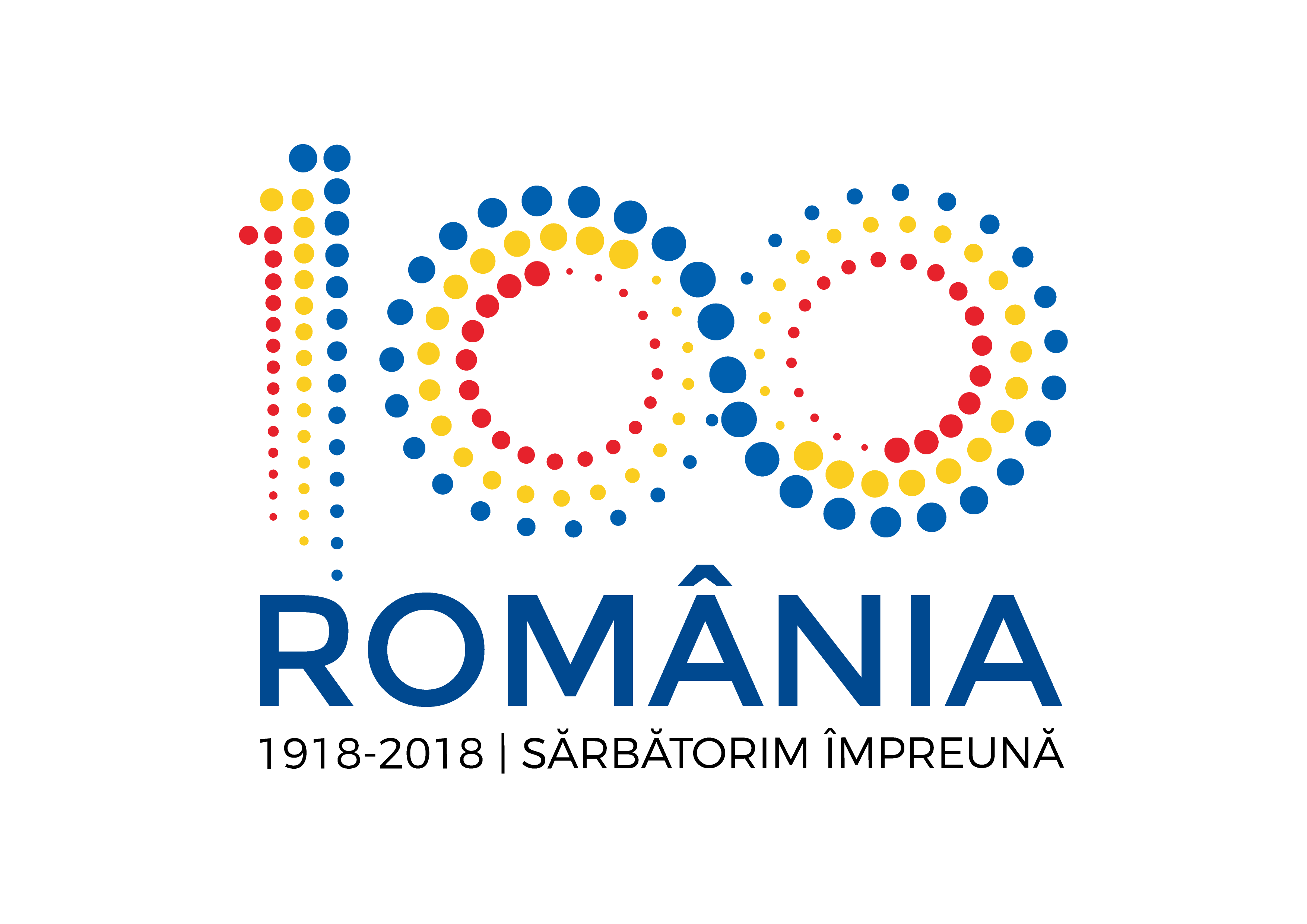 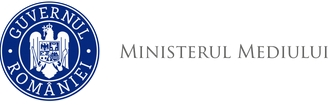 Agenţia Naţională pentru Protecţia Mediului DECIZIA ETAPEI DE ÎNCADRARE 	 proiect 05.07.2018	Ca urmare a solicitării de emitere a acordului de mediu adresată de SC DELGAZ GRID SA, cu sediul în municipiul Târgu Mureș, str. Mureșului, nr. 8, județul Mureș, înregistrată la Agenţia pentru Protecţia Mediului Bistriţa-Năsăud cu nr. 6169/07.06.2018, ultima completare înregistrată cu nr. 7054/28.06.2018, în baza Hotărârii Guvernului nr. 445/2009 privind evaluarea impactului anumitor proiecte publice şi private asupra mediului, modificată şi completată prin H.G. nr. 17/2012  şi a Ordonanţei de Urgenţă a Guvernului nr. 57/2007 privind regimul ariilor naturale protejate, conservarea habitatelor naturale, a florei şi faunei sălbatice, cu modificările şi completările ulterioare, aprobată cu modificări prin Legea nr. 49/2011,Agenţia pentru Protecţia Mediului Bistriţa-Năsăud decide, ca urmare a consultărilor desfăşurate în cadrul şedinţei Comisiei de Analiză Tehnică din data de 04.07.2018, că proiectul "Înlocuire conducte de distribuție gaze naturale și înlocuire branșamente gaze naturale – soluție subterană", propus a fi amplasat în municipiul Bistrița, localitatea componentă Viișoara, intravilan, fn, județul Bistriţa-Năsăud, nu se supune evaluării impactului asupra mediului şi nu se supune evaluării adecvate. Justificarea prezentei decizii:	I. Motivele care au stat la baza luării deciziei etapei de încadrare în procedura de evaluare a impactului asupra mediului sunt următoarele: Proiectul propus intră sub incidenţa H.G. nr. 445/2009 privind evaluarea impactului anumitor proiecte publice şi private asupra mediului, fiind încadrat în Anexa 2, la punctul 10, lit. i): ”instalaţii de conducte pentru gaze şi petrol, altele decât cele prevăzute în anexa nr. 1” și în Anexa 2 punctul 13, lit. a): "orice modificare sau extindere, altele decât cele prevăzute la pct. 22 din anexa 1, ale proiectelor prevăzute în anexa 1 sau în prezenta anexă executate sau în curs de a fi executate;1. Caracteristicile proiectului:a) Mărimea proiectului: Proiectul prevede:         -- înlocuirea rețelei existente de gaze naturale cu lungime totală de 1165 m și a 28 branșamente de gaze naturale;         - conductele se înlocuiesc din cauza vechimii și a uzurii conductelor și se vor monta numai subteran cu conducte din polietilenă, pe domeniul public (în zonele adiacente drumului și pe spațiu verde, fără tăiere de pomi/arbori), iar conducta existentă din oțel va fi demontată și transportată la centru de reciclare;        - săpăturile se vor executa manual și mecanizat (cu un utilaj de mici dimensiuni, care poate fi utilizat în zonele menționate), execuția lucrărilor se va face pe tronsoane, iar organizarea de șantier va consta în montarea unui container metalic tip pentru birou și vestiar și a unui wc ecologic.          Materialele necesare  se vor transporta doar pe măsura montării lor (țevi, racorduri, etc.);- alimentarea cu apă și  încălzirea spațiilor nu va fi asigurată;	- se va asigura o toaletă portabilă ecologică pentru personalul angajat;- deşeurile menajere prin relaţie contractuală cu operatorul de salubritate condiționat;b) Cumularea cu alte proiecte: în zonă nu există alte proiecte de același tip, nu are efect cumulativ;c) Utilizarea resurselor naturale:  Dintre resursele naturale se utilizează piatră spartă, nisip, pietriș, combustibil lichid în cantități limitate, în faza de construcție, iar în faza de funcționare se utilizează combustibil gazos pentru funcționare.d) Producţia de deşeuri: În perioada de implementare a proiectului va rezulta pământ, care se va reutiliza ca şi umplutură, la refacerea mediului, iar surplusul de pământ rezultat în urma săpăturilor va fi  transportat în locuri special amenajate; deșeuri de tip menajer de la personalul angajat care se vor colecta selectiv şi se vor gestiona conform prevederilor legale în vigoare.Toate categoriile de deșeuri generate vor fi colectate selectiv, depozitate temporar în locația organizării de șantier și valorificate/eliminate prin relații contractuale cu societăți specializate.Se va ține evidența gestiunii tuturor deșeurilor generate, conform prevederilor H.G. nr. 856/2002 privind evidenţa gestiunii deşeurilor şi pentru aprobarea listei cuprinzând deşeurile, inclusiv deşeurile periculoase, modificată prin H.G. nr. 210/2007 şi se vor respecta prevederile Legii nr. 211/2011 privind regimul deşeurilor, republicată.e) Emisiile poluante, inclusiv zgomotul şi alte surse de disconfort: În timpul execuției vor fi emisii și zgomot de la utilaje și mijloace de transport. Emisiile și zgomotul nu vor reprezenta o sursă de disconfort. În timpul funcționării, nu rezultă emisii poluante.f) Riscul de accident, ţinându-se seama în special de substanţele şi tehnologiile utilizate: La implementarea proiectului nu se utilizează substanţe periculoase sau tehnologii care să inducă risc de accidente.2. Localizarea proiectului 2.1utilizarea existentă a terenului: conform certificatului de urbanism nr. 1062/24.05.2018 emis de Primăria municipiului Bistrița, terenul destinat proiectului este domeniu public, categoria de folosință teren și căi de comunicație rutiere și pietonale, este situat în intravilanul localității componente Viișoara, municipiul Bistrița. -  categoria de folosință actuală a terenului – teren și căi de comunicație rutiere și pietonale;-  lucrările se află în zona de protecție a DN 17;2.2. relativa abundenţă a resurselor naturale din zonă, calitatea şi capacitatea de regenerativă a acestora: dintre resursele naturale se folosesc nisip, piatră spartă, apa tehnologică în cantități limitate, în faza de construire;2.3. capacitatea de absorbţie a mediului, cu atenție deosebită pentru:   a) zonele umede: nu este cazul;    b) zonele costiere: nu este cazul;   c) zonele montane și cele împădurite: nu este cazul;   d) parcurile și rezervațiile naturale: nu este cazul;   e) ariile clasificate sau zonele protejate prin legislația în vigoare (zone de protecție a faunei piscicole, bazine piscicole naturale, bazine piscicole amenajate, etc.): nu este cazul;   f) zonele de protecție specială, mai ales cele desemnate prin Ordonanţa de urgenţă a Guvernului nr. 57/2007 privind regimul ariilor naturale protejate, conservarea habitatelor naturale, a florei şi faunei sălbatice, aprobată prin legea nr. 49/201, cu modificările şi completările ulterioare, zonele prevăzute prin Legea nr. 5/2000 privind aprobarea Planului de amenajare a teritoriului naţional - Secţiunea a III-a - zone protejate, zonele de protecţie instituite conform prevederilor Legii apelor nr. 107/1996, cu modificările şi completările ulterioare, şi Hotărârea Guvernului nr. 930/2005 pentru aprobarea Normelor speciale privind caracterul şi mărimea zonelor de protecţie sanitară şi hidrogeologică: proiectul propus nu este amplasat în arie naturală protejată;   g)  ariile în care standardele de calitate ale mediului stabilite de legislaţie, au fost deja depăşite: nu este cazul;   h) ariile dens populate: nu este cazul;   i) peisajele cu semnificație istorică, culturală și arheologică: nu este cazul;3. Caracteristicile impactului potenţial:   a) extinderea impactului: aria geografică şi numărul persoanelor afectate – nu este cazul;   b) natura transfrontieră a impactului: nu este cazul;   c) mărimea şi complexitatea impactului: impact redus, punctual și reversibil atât pe durata de execuție a lucrărilor, cât și în perioada de funcționare;   d) probabilitatea impactului: prin respectarea măsurilor preventive şi de protecţie a factorilor de mediu propuse, probabilitatea impactului asupra factorilor de mediu este redusă;   e) durata, frecvenţa şi reversibilitatea impactului: impact cu durată, frecvenţă şi reversibilitate reduse datorită naturii proiectului şi măsurilor prevăzute de acesta.Proiectul a parcurs etapa de evaluare iniţială și etapa de încadrare, din analiza listei de control pentru etapa de încadrare, finalizată în şedinţa Comisiei de Analiză Tehnică, nu rezultă un impact semnificativ asupra mediului al proiectului propus.Anunţul public privind solicitarea actului de reglementare a fost mediatizat prin afişare la sediul Primăriei municipiului Bistrița, prin publicare în presa locală şi afişare pe site-ul şi la sediul A.P.M. Bistriţa-Năsăud.  Nu s-au înregistrat observaţii/comentarii/contestaţii din partea publicului interesat pe durata desfășurării procedurii de emitere a actului de reglementareII. Motivele care au stat la baza luării deciziei etapei de încadrare în procedura de evaluare adecvată sunt următoarele:    a) proiectul propus nu intră sub incidenţa art. 28 din O.U.G. nr. 57/2007 privind regimul ariilor naturale protejate, conservarea habitatelor naturale, a florei şi faunei sălbatice, completată cu modificări prin Legea 49/2011, cu modificările și completările ulterioare ÷ conform planului de încadrare în zonă şi a coordonatelor sub formă de vector în format digital cu referinţă geografică, în sistem de proiecţie naţională Stereo 70, proiectul nu este amplasat în arie naturală protejată. Condiţii de realizare a proiectului:1. Se vor respecta prevederile O.U.G. nr. 195/2005 privind protecţia mediului, cu modificările şi completările ulterioare.2. Materialele necesare pe parcursul execuţiei lucrărilor vor fi depozitate numai în locuri special amenajate, astfel încât să se asigure protecţia factorilor de mediu. 3. Deşeurile menajere vor fi transportate şi depozitate prin relaţie contractuală cu operatorul de salubritate, iar deşeurile valorificabile se vor preda la societăţi specializate, autorizate pentru valorificarea lor. 4. Se interzice depozitarea necontrolată a deşeurilor (direct pe sol, etc.) ca şi incinerarea lor.5. Pământul rezultat din săpături va fi utilizat pentru lucrări de nivelare şi de refacere a terenului.6. Pentru realizarea lucrărilor nu se vor ocupa suprafeţe suplimentare de teren. 7. Se vor lua toate măsurile necesare pentru:   - evitarea scurgerilor accidentale de produse petroliere de la mijloacele de transport şi utilaje utilizate;   - evitarea depozitării necontrolate a materialelor folosite şi a deşeurilor rezultate;   - asigurarea permanentă a stocului de materiale și dotări necesare pentru combaterea efectelor poluărilor accidentale (materiale absorbante).8. Autovehiculele şi utilajele folosite vor respecta normele şi prevederile privind emisiile de noxe şi de zgomot. Mijloacele de transport şi utilajele folosite vor fi întreţinute corespunzător, pentru a se evita emisiile de noxe în atmosferă şi scurgerile accidentale de carburanţi şi lubrifianţi.9. Alimentarea cu carburanţi a mijloacelor auto și schimburile de ulei se vor face numai pe amplasamente autorizate.10. Se interzice accesul de pe amplasament pe drumurile publice cu utilaje, maşini de transport necurăţate. Titularul activităţii are obligaţia asigurării cu instalaţiile corespunzătoare acestui scop - instalaţii de spălare şi sistem colector de ape uzate.11. Se interzice spălarea autovehiculelor în albia cursurilor de apă.12. La stabilirea programului de lucru şi de transport a materialelor necesare se vor lua măsuri de diminuare la minim a potenţialului disconfort creat locuitorilor sau obiectivelor de interes public. 13. Se vor lua măsurile necesare pentru prevenirea degajării şi împrăştierii prafului, în special pe timpul lucrărilor de aplicare strat de nisip (instalare barieră de protecţie, umectări ş.a.).14. Amenajarea corespunzătoare a organizării de şantier în ceea ce priveşte utilităţile (apă, electricitate, dotarea cu grup sanitar ecologic, colectarea apei uzate menajere, după caz) şi depozitarea materialelor periculoase şi inflamabile conform legislaţiei în vigoare. 15. La terminarea lucrărilor se va dezafecta zona organizării de şantier, se vor îndepărta atât materialele rămase neutilizate cât şi deşeurile rezultate în timpul lucrărilor, iar suprafeţele de teren afectate de lucrările de execuţie vor fi aduse la starea iniţială.16. La execuția lucrărilor se vor respecta întocmai cele menționate în memoriul de prezentare (date, parametri), justificare a prezentei decizii.17. La finalizarea investiţiei, titularul va notifica Agenţia pentru Protecţia Mediului Bistriţa-Năsăud și Comisariatul Judeţean Bistriţa-Năsăud al Gărzii Naţionale de Mediu pentru verificarea conformării cu actul de reglementare.	Prezentul act de reglementare este valabil pe toată perioada punerii în aplicare a proiectului, dacă nu se produc modificări.În cazul în care proiectul suferă modificări, titularul este obligat să notifice în scris Agenţia pentru Protecţia Mediului Bistriţa-Năsăud asupra acestor modificări, înainte de realizarea acestora.Nerespectarea prevederilor prezentului acord de mediu se sancţionează conform prevederilor legale în vigoare. Verificarea conformării cu prevederile prezentului act se face de către Garda Naţională de Mediu/Comisariatul judeţean Bistriţa-Năsăud şi Agenţia pentru Protecţia Mediului Bistriţa-Năsăud.Prezenta decizie poate fi contestată în conformitate cu prevederile Hotărârii Guvernului nr. 445/2009 şi ale Legii contenciosului administrativ nr. 554/2004, cu modificările şi completările ulterioare.          DIRECTOR EXECUTIV,	                                                    ŞEF SERVICIU 								 AVIZE, ACORDURI, AUTORIZAŢII,                          biolog-chimist Sever Ioan ROMAN								             ing. Marinela Suciu         ÎNTOCMIT,                                                                                                          chim. Rodica SălăjanAgenţia pentru Protecţia Mediului Bistrița-Năsăud